ESCOLA _________________________________DATA:_____/_____/_____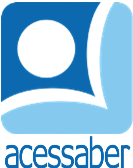 PROF:_______________________________________TURMA:___________NOME:________________________________________________________O  LADRÃO E O DELEGADOUm viajante estava hospedado na cidade de Alexandria. No meio da noite, ele percebeu que sua bolsa com moedas de ouro tinha sido roubada. Ele foi ao chefe de polícia, que pediu aos seus oficiais para prenderem todas as pessoas na hospedagem.Na manhã seguinte, o delegado interrogou as pessoas presas. Como nenhuma assumiu o crime, ele pediu aos seus oficiais para chicoteá-las. Foi então que um jovem se apresentou e disse:- Delegado, deixe estas pessoas irem. Fui eu que roubei este viajante.Ao dizer isso, ele exibiu a bolsa com moedas de ouro e a deu ao viajante, que a manteve em sua mochila.Então, o delegado perguntou ao ladrão:- Como você roubou a bolsa?-  Eu	vi este homem e sua bolsa com moedas de ouro e o segui até a hospedagem. De noite, quando ele dormia profundamente, entrei em seu quarto, cortei sua mochila com minha faca e peguei a bolsa, como estou pegando agora.Dito isso, o ladrão cortou a mochila do viajante e pegou a bolsa. O chefe achou que o ladrão estava só demonstrando, mas antes que pudessem compreender, o ladrão esperto começou a correr. Os oficiais o seguiram, mas não conseguiram pegar o ladrão.Autor desconhecidoQuestõesQual é o título do texto?R: __________________________________________________________________Quantos parágrafos há no texto?R: __________________________________________________________________Quais são os personagens da história?R: __________________________________________________________________Onde se passa a história?R: __________________________________________________________________O que aconteceu no meio da noite?R: ______________________________________________________________________________________________________________________________________O que o delegado fez quando percebeu o roubo?R: ______________________________________________________________________________________________________________________________________Em sua opinião, o que levou o ladrão a se entregar?R: __________________________________________________________________________________________________________________________________________________________________________________________________________Como o ladrão conseguiu escapar do delegado?R: ______________________________________________________________________________________________________________________________________________________________________________________________________________________________________________________________________________Agora é sua vez, crie uma continuação para esta história (Com no mínimo 5 linhas)R: ______________________________________________________________________________________________________________________________________________________________________________________________________________________________________________________________________________________________________________________________________________________________________________________________________________________________________________________________________________________________________________________________________________________________________________________________________________________________________________________________________________________________________